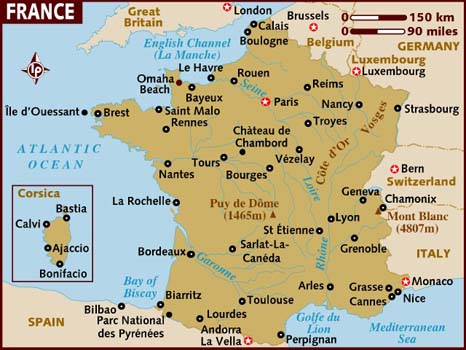 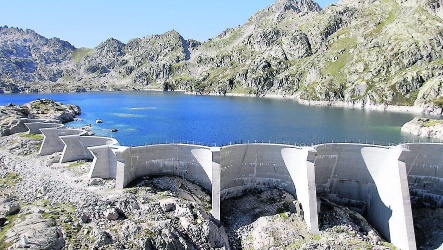 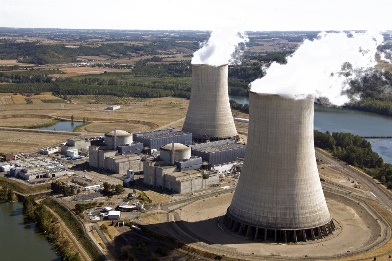 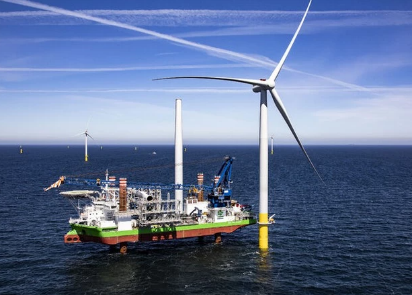 IGCSE Geography – Economic Development - How does France supply its Energy?